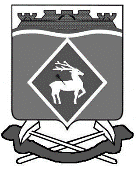 РОССИЙСКАЯ ФЕДЕРАЦИЯРОСТОВСКАЯ ОБЛАСТЬБЕЛОКАЛИТВИНСКИЙ РАЙОНМУНИЦИПАЛЬНОЕ ОБРАЗОВАНИЕ«ГОРНЯЦКОЕ СЕЛЬСКОЕ ПОСЕЛЕНИЕ»СОБРАНИЕ ДЕПУТАТОВ ГОРНЯЦКОГО СЕЛЬСКОГО ПОСЕЛЕНИЯРЕШЕНИЕот ____.____.2020 № ____пос. Горняцкий О внесении изменений и дополнений в решение Собрания депутатов Горняцкого сельского поселения от 29.08.2016 № 107 «О порядке проведения конкурса на должность главы Администрации Горняцкого сельского поселения»В соответствии со статьей 37 Федерального закона от 06.10.2003 № 131-ФЗ «Об общих принципах организации местного самоуправления в Российской Федерации» Собрание депутатов Горняцкого сельского поселения решило:В приложение № 1 решения Собрания депутатов Горняцкого сельского поселения от 29.08.2016 № 107 «О порядке проведения конкурса на должность главы Администрации Горняцкого сельского поселения» внести следующие изменения:Пункт 3 раздела 3 изложить в новой редакции:«3. Для участия в конкурсе гражданин представляет следующие документы:заявление о допуске к участию в конкурсе по форме согласно приложению № 1 к настоящему порядку;собственноручно заполненную и подписанную анкету по форме, установленной уполномоченным Правительством Российской Федерации федеральным органом исполнительной власти;копию паспорта;копию трудовой книжки, за исключением случаев, когда трудовой договор (контракт) заключается впервые;копию документа об образовании;копию страхового свидетельства обязательного пенсионного страхования, за исключением случаев, когда трудовой договор (контракт) заключается впервые;копию свидетельства о постановке физического лица на учет в налоговом органе по месту жительства на территории Российской Федерации;копии документов воинского учета - для граждан, пребывающих в запасе, и лиц, подлежащих призыву на военную службу;заключение медицинской организации об отсутствии заболевания, препятствующего поступлению на муниципальную службу;сведения, предусмотренные статьей 151 Федерального закона от 02.03.2007 № 25-ФЗ «О муниципальной службе в Российской Федерации»;анкету по форме № 4, являющейся приложением к Инструкции о порядке допуска должностных лиц и граждан Российской Федерации к государственной тайне, утвержденной постановлением Правительства Российской Федерации от 06.02.2010 № 63;медицинскую справку об отсутствии медицинских противопоказаний для работы со сведениями, составляющими государственную тайну, по форме, утвержденной приказом Министерства здравоохранения и социального развития Российской Федерации от 26.08.2011 № 989н.».Раздел 5 дополнить пунктом 251 следующего содержания:«251.  В случае признания конкурса состоявшимся решение конкурсной комиссии о признании конкурса состоявшимся и о предложении двух кандидатов, получивших наивысшую оценку по итогам конкурса, Собранию депутатов Горняцкого сельского поселения для принятия решения о назначении одного из них на должность главы Администрации Горняцкого сельского поселения, а также документы, предусмотренные абзацами тринадцатым и четырнадцатым пункта 3 раздела 3 настоящего порядка, в отношении каждого из предложенных кандидатов направляются в Администрацию Горняцкого сельского поселения для проведения мероприятий, связанных с оформлением допуска к государственной тайне.».Настоящее решение вступает в силу со дня его официального опубликования.Председатель Собрания депутатов - Глава Горняцкого сельского поселения                                                      З.А. Бакановапоселок Горняцкийот ____.____.2020 № ____Проект решения вноситЗаведующий сектора по общим вопросам,земельным и имущественным отношениям                                      А.М. Ветохина24.03.2020